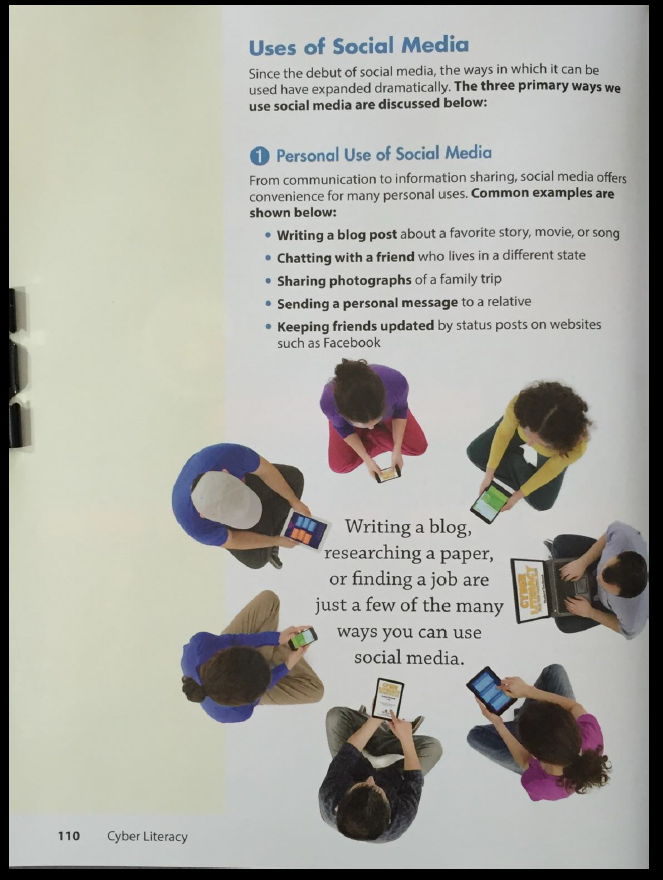 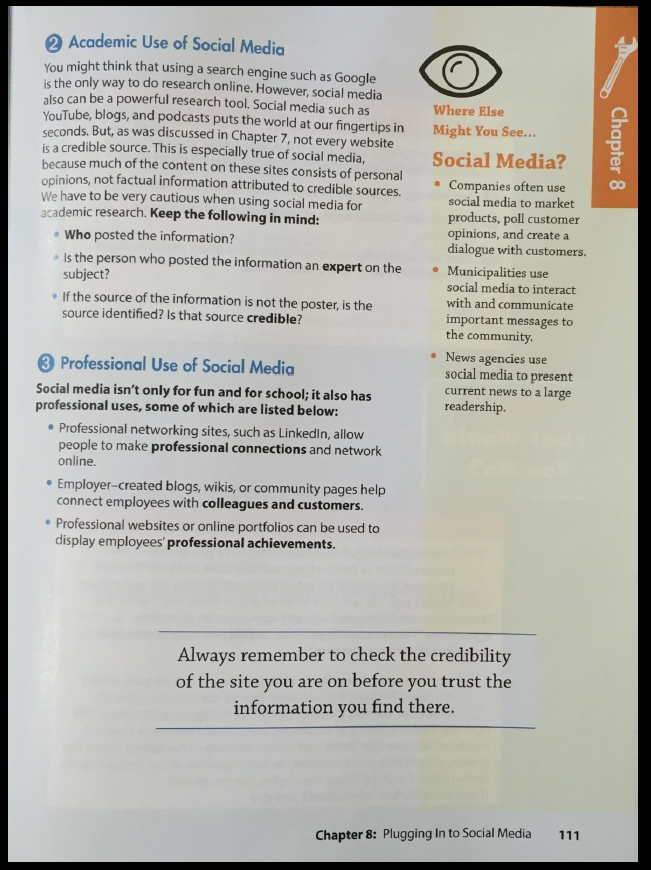 QuestionsAnswersWhat are 5 common examples of how social media is used?List three ways that social media is used for Professional uses.